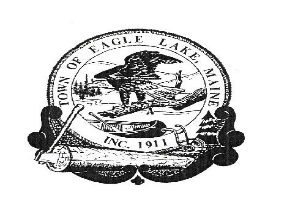 TOWN OF EAGLE LAKEBOARD OF SELECTMEN MEETINGDecember 21, 20225:30 P.M.The Public may participate in this meeting by attending in person at the Eagle Lake Town Office located at 36 Devoe Brook Road or via ZOOM video-conferencing.  Please copy and paste this link:     https://us02web.zoom.us/j/7242918891to your browser if you wish to participate via ZOOM. The meeting ID will be 724 291 8891  If you wish to call in, please use 1 (646) 558 8656 (New York) and be prepared to type in the meeting ID 724 291 8891  when asked to do so.   ****************************************AGENDA  CALL TO ORDER: TIME 5:30 P.M.  CRAIG TROMBLEY TO ADDRESS BOARD REGARDING INVOICE OVERAGE       PUBLIC COMMENT        4.         TOWN MANAGER’S REPORT         UPDATES              a.     Micro Loan                   b.     Pond Brook Estates                  c.     Roads                d.     NASWA                e.     Eagle Lake Fire Department           5.          MONTHLY FINANCIALS – November 2022                          Review monthly financials for NovemberBank Reconciliations; Including Pond BrookSample Check AuditSign WarrantsMicroloan         6.       REVIEW AND ACCEPT MINUTES:     NOVEMBER 15, 2022 BOARD OF SELECTMEN’S MEETING         7.       REVIEW AND CONSIDER DRY HYDRANT WINTER MAINTENANCE 8.       REVIEW AND DISCUSS TIMELINE FOR CDBG GRANT         9.       RATIFY THE HIRING OF HEIDI WILSON AS THE SKATING RINK ATTENDANT       10        REVIEW AND CONSIDER USING ARPA FUNDS        11.       DISCUSS BIG TRUCK TRAFFIC ON OLD MAIN STREET       12.        OTHER BUSINESS:              13.       EXECUTIVE SESSION 1 M.R.S.A. 405 § (6) (A) PERSONNEL MATTERS                   TOWN MANAGER’S EVALUATION        14.       ADJOURN